Le centre hospitalier de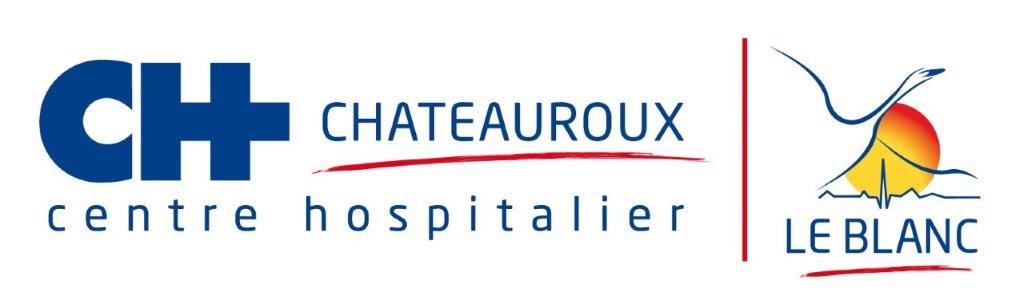 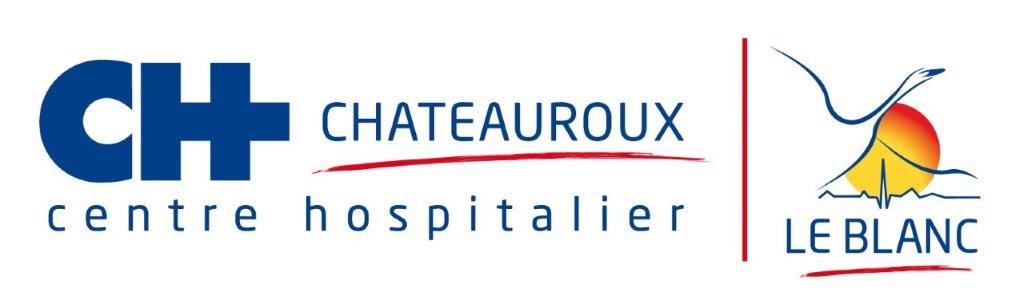 CHATEAUROUX – LE BLANC recrute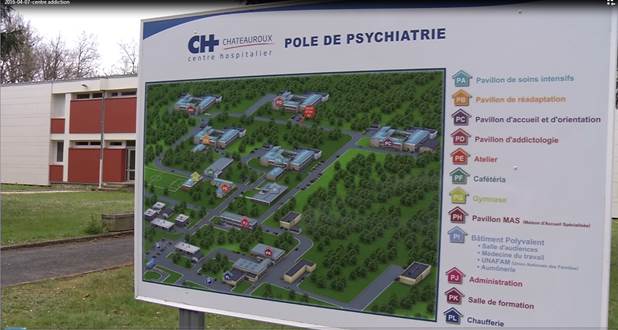 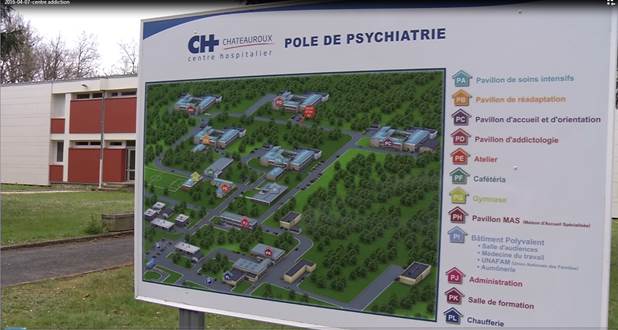 des infirmier(e)s diplômé(e)s d’Etat temps pleinpour les services d’hospitalisation complète de psychiatrie adulte sur le site de GireugneLes missions spécifiques à la psychiatrie :Participer en équipe pluridisciplinaire à la prise en charge des patients afin de définir un projet de soinRéalisation d’entretien infirmier permettant d’évaluer, d’analyser l’évolution du patient contribuant au suivi du psychiatreParticiper à la mise en place et à la réalisation d’activité à visée thérapeutique….Lors de votre prise de poste un accompagnement sous la forme d’un tutorat est mis en place afin de vous accompagner durant votre première année. Cet accompagnement a pour objectif de vous guider et de vous familiariser avec vos missions, de mieux comprendre les prises en charge, de répondre à vos questions.Vous serez recruté(e) dès l’obtention de votre diplôme en CDI ou CDD et un concours sur titre sera organisé au cours du mois de juillet 2020 afin d’intégrer la fonction publique hospitalière en qualité de stagiaire dès le 1er septembre.L’établissement s’engage à ce que vous puissiez poser 1 semaine de congés annuels sur la période d’été 2020.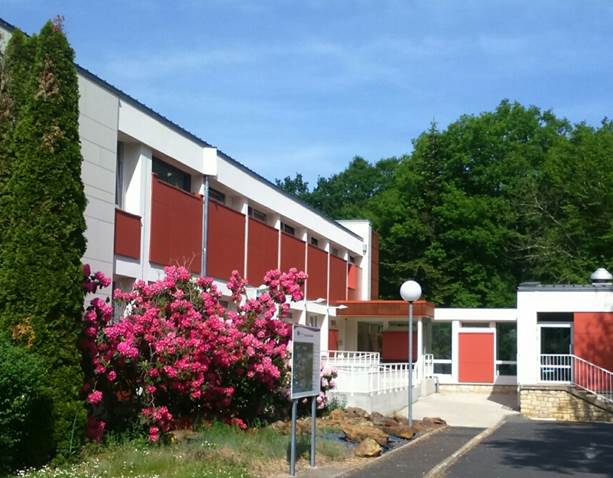 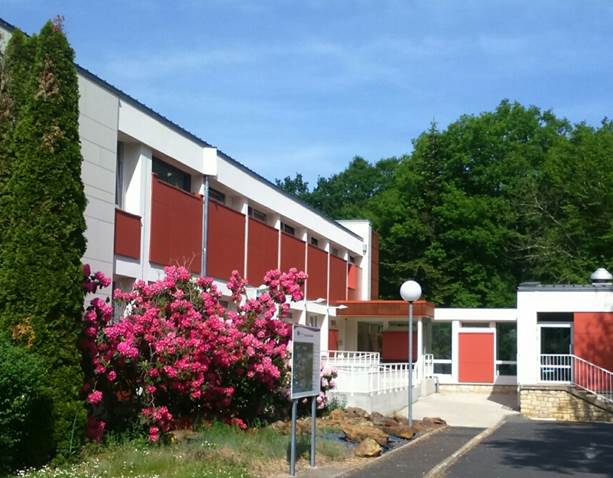 Les personnes qui souhaitent obtenir des informations complémentaires peuvent s’adresser à Madame KINAY, cadre supérieur de santé du pôle de psychiatrie, joignable au 02.54.53.72.98.Postulez dès maintenant, rejoignez-vous !Les candidatures, accompagnées d’un CV et d’une lettre de motivation, sont à adresser à :Centre hospitalier de CHATEAUROUX – LE BLANCDirection des soins216 avenue de VerdunBP 585 – 36019 CHATEAUROUX CEDEXTél. : 02.54.29.60.64Email : dssi@ch-chateauroux.fr